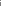 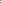 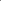 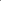 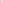 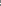 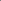 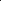 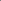 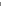 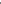 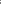 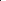 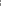 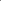 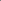 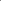 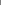 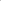 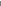 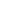 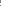 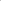 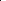 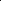 様式１                         　　　　　　　　  申し込み受付番号（※      ）※看護協会で受付時に記載 公益社団法人 茨城県看護協会 倫理審査申請書提出日  　　  年   月   日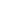 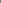 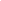 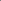 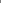 １．申込者 	(ふりがな) （研究代表者） （氏名） 茨城県看護協会会員番号  職名 	 所属施設名  	所在地 	〒 電話番号 	 FAX 	 e-mail 	 １．申込者 	(ふりがな) （研究代表者） （氏名） 茨城県看護協会会員番号  職名 	 所属施設名  	所在地 	〒 電話番号 	 FAX 	 e-mail 	 １．申込者 	(ふりがな) （研究代表者） （氏名） 茨城県看護協会会員番号  職名 	 所属施設名  	所在地 	〒 電話番号 	 FAX 	 e-mail 	 ２．共同研究者 （氏名） （所属施設名） ２．共同研究者 ３．研究テーマ 